ЗАКЛЮЧЕНИЕО результатах публичных слушаний по проекту решения «О внесении изменений в Правила  землепользования и застройки сельского поселения Еремеевский сельсовет  муниципального района Чишминский район Республики Башкортостан и утверждении карты градостроительного зонирования сельского поселения Еремеевский сельсовет в части границ территориальных зон с. Еремеево»Публичные слушания по проекту решения «О внесении изменений в Правила  землепользования и застройки сельского поселения Еремеевский сельсовет  муниципального района Чишминский район Республики Башкортостан и утверждении карты градостроительного зонирования сельского поселения Еремеевский сельсовет в части границ территориальных зон с. Еремеево» назначены Решением Совета  сельского поселения Еремеевский сельсовет муниципального района Чишминский район Республики Башкортостан № 64 от 01 октября 2020 г.Дата проведения публичных слушаний: 03 ноября 2020 года.Время проведения: «15»ч.«00»мин.Место проведения: с. Еремеево, ул. Центральная д.18Организация – заказчик: Администрация сельского поселения Еремеевский сельсовет муниципального района Чишминский район Республики Башкортостан.Организация – разработчик: ООО «Чишмы-Кадастр».На слушаниях присутствовало 9 человек, заявки на выступление небыли поданы, во время проведения публичных слушаний замечаний и предложений по проекту решения «О внесении изменений в Правила  землепользования и застройки сельского поселения Еремеевский сельсовет  муниципального района Чишминский район Республики Башкортостан и утверждении карты градостроительного зонирования сельского поселения Еремеевский сельсовет в части границ территориальных зон с. Еремеево» не поступило. Отозванных заявок нет.В результате публичных слушаний принято решение:1. Процедура проведения публичных слушаний по проекту решения «О внесении изменений в Правила  землепользования и застройки сельского поселения Еремеевский сельсовет  муниципального района Чишминский район Республики Башкортостан и утверждении карты градостроительного зонирования сельского поселения Еремеевский сельсовет в части границ территориальных зон с. Еремеево» соблюдена и соответствует требованиям действующего законодательства Российской Федерации и нормативным актам сельского поселения Еремеевский сельсовет муниципального района Чишминский район Республики Башкортостан, в связи с чем, публичные слушания считать состоявшимися.2. Отметить, что представленный проект решения «О внесении изменений в Правила  землепользования и застройки сельского поселения Еремеевский сельсовет  муниципального района Чишминский район Республики Башкортостан и утверждении карты градостроительного зонирования сельского поселения Еремеевский сельсовет в части границ территориальных зон с. Еремеево» одобрен участниками публичных слушаний и рекомендуется к утверждению.3. В целях доведения до всеобщего сведения информации о принятых комиссией решениях разместить протокол и заключение публичных слушаний на официальном сайте администрации сельского поселения Еремеевский сельсовет  муниципального района Чишминский район Республики Башкортостан: http://еремеевский.рф/ и на информационном стенде по адресу: Чишминский район, с. Еремеево, ул. Центральная д.18.Председатель Комиссии: ______________ Исмагилов Х.Ш.Секретарь Комиссии:       ______________  Исмагилова С.Л.БаШКортостан РеспубликАҺыШишмӘ районыМУНИЦИПАЛЬ РАЙОНЫныҢӢӘРМИ АУЫЛ СОВЕТЫауыл биЛӘмӘҺе СОВЕТЫ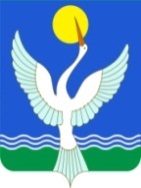 СОВЕТ СЕЛЬСКОГО ПОСЕЛЕНИЯЕРЕМЕЕВСКИЙ сельсоветМУНИЦИПАЛЬНОГО РАЙОНАЧишминскИЙ районРЕСПУБЛИКИ БАШКОРТОСТАН